Ո Ր Ո Շ ՈՒ Մ
19 ապրիլի 2018 թվականի   N 576        ՎԱՆԱՁՈՐ ՔԱՂԱՔԻ ՏՊԱԳՐԻՉՆԵՐԻ ՓՈՂՈՑԻ ԹԻՎ 21 ՇԵՆՔԻ ԹԻՎ 13 ԲՆԱԿԱՐԱՆԻՆ ՆՈՐ ՓՈՍՏԱՅԻՆ ՀԱՍՑԵ ՏՐԱՄԱԴՐԵԼՈՒ ՄԱՍԻՆ  Հիմք ընդունելով Կառլեն Դերձյանի դիմումը, անշարժ գույքի նկատմամբ իրավունքների պետական գրանցման թիվ 13042018-06-0023 վկայականը, ղեկավարվելով ՀՀ կառավարության 2005թ. դեկտեմբերի 29-ի թիվ 2387-Ն որոշմամբ հաստատված կարգի 29-րդ կետի դ⁄ ենթակետով` որոշում եմ.Վանաձոր քաղաքի Տպագրիչների փողոցի թիվ 21 շենքի թիվ 13 բնակարանին տրամադրել նոր փոստային հասցե՝ ք.Վանաձոր, Տպագրիչների փողոց, թիվ 9 շենք, թիվ 13 բնակարան:ՀԱՄԱՅՆՔԻ ՂԵԿԱՎԱՐ՝  Մ.ԱՍԼԱՆՅԱՆ Ճիշտ է՝	ԱՇԽԱՏԱԿԱԶՄԻ  ՔԱՐՏՈՒՂԱՐԻ  ՊԱՇՏՈՆԱԿԱՏԱՐ 		                  Ա.ՕՀԱՆՅԱՆ	
ՀԱՅԱՍՏԱՆԻ ՀԱՆՐԱՊԵՏՈՒԹՅԱՆ ՎԱՆԱՁՈՐ ՀԱՄԱՅՆՔԻ ՂԵԿԱՎԱՐ
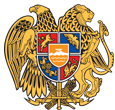 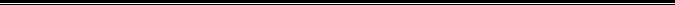 Հայաստանի Հանրապետության Լոռու մարզի Վանաձոր համայնք
Ք. Վանաձոր, Տիգրան Մեծի 22, Ֆաքս 0322 22250, Հեռ. 060 650044, 060 650040 vanadzor.lori@mta.gov.am, info@vanadzor.am